РОССИЙСКАЯ  ФЕДЕРАЦИЯБРЯНСКАЯ ОБЛАСТЬАДМИНИСТРАЦИЯ  КРАСНОГОРСКОГО РАЙОНАП О С Т А Н О В Л Е Н И Еот  01.07.2022 г.  № 346Ар.п. Красная ГораО внесении изменения в реестр схем размещения мест (площадок) накопления твердых коммунальных отходов на  территории Красногорского городского поселения Красногорского района Брянской области       В соответствии со статьей 13.4 Федерального закона «Об отходах производства и потребления», Постановлением Правительства Российской Федерации от 31.08.2018 г. № 1039 «Об утверждении Правил обустройства мест (площадок) накопления твердых коммунальных отходов и ведения их реестра»ПОСТАНОВЛЯЮ:1. Дополнить реестр схем размещения мест (площадок) накопления твердых коммунальных отходов на территории Красногорского городского поселения Красногорского района Брянской области утвержденный постановлением № 198А  от 22.03.2021 года (редакции постановления администрации Красногорского района от 26.05.2021 №315А, от 16.08.2021 №483А, от 23.12.2021г. №886А) согласно приложению к постановлению. 2. Настоящее постановление разместить на официальном сайте администрации Красногорского района Брянской области.3. Контроль за исполнением настоящего постановления возложить на заместителя главы администрации Красногорского района Боровика А.В.Глава администрации Красногорского района                      С. С. Жилинский                                                                                                                                   Приложениек постановлению администрацииКрасногорского районаБрянской областиот 01.07.2022  г. № 346АСхема размещения мест (площадок) накопления твердых коммунальных отходов на территории Красногорского городского поселения Красногорского района Брянской области                                                                                                                                   Приложениек постановлению администрацииКрасногорского районаБрянской областиот 01.07.2022  г. № 346АСхема размещения мест (площадок) накопления твердых коммунальных отходов на территории Красногорского городского поселения Красногорского района Брянской области                                                                                                                                   Приложениек постановлению администрацииКрасногорского районаБрянской областиот 01.07.2022  г. № 346АСхема размещения мест (площадок) накопления твердых коммунальных отходов на территории Красногорского городского поселения Красногорского района Брянской области                                                                                                                                   Приложениек постановлению администрацииКрасногорского районаБрянской областиот 01.07.2022  г. № 346АСхема размещения мест (площадок) накопления твердых коммунальных отходов на территории Красногорского городского поселения Красногорского района Брянской области                                                                                                                                   Приложениек постановлению администрацииКрасногорского районаБрянской областиот 01.07.2022  г. № 346АСхема размещения мест (площадок) накопления твердых коммунальных отходов на территории Красногорского городского поселения Красногорского района Брянской области                                                                                                                                   Приложениек постановлению администрацииКрасногорского районаБрянской областиот 01.07.2022  г. № 346АСхема размещения мест (площадок) накопления твердых коммунальных отходов на территории Красногорского городского поселения Красногорского района Брянской области                                                                                                                                   Приложениек постановлению администрацииКрасногорского районаБрянской областиот 01.07.2022  г. № 346АСхема размещения мест (площадок) накопления твердых коммунальных отходов на территории Красногорского городского поселения Красногорского района Брянской области                                                                                                                                   Приложениек постановлению администрацииКрасногорского районаБрянской областиот 01.07.2022  г. № 346АСхема размещения мест (площадок) накопления твердых коммунальных отходов на территории Красногорского городского поселения Красногорского района Брянской области№ п/пНаименование населенного пунктаНаименование населенного пунктаДанные о нахождении мест (площадок) накопления твердых коммунальных отходовДанные о нахождении мест (площадок) накопления твердых коммунальных отходовДанные о нахождении мест (площадок) накопления твердых коммунальных отходовПлощадь, м2Схема размещения мест (площадок) накопления ТКО Схема размещения мест (площадок) накопления ТКО № п/пНаименование населенного пунктаНаименование населенного пунктаАдрес контейнерной площадкиАдрес контейнерной площадкиГеографические координаты площадкиПлощадь, м2Схема размещения мест (площадок) накопления ТКО Схема размещения мест (площадок) накопления ТКО ИСКЛЮЧИТЬИСКЛЮЧИТЬИСКЛЮЧИТЬИСКЛЮЧИТЬИСКЛЮЧИТЬИСКЛЮЧИТЬИСКЛЮЧИТЬИСКЛЮЧИТЬИСКЛЮЧИТЬпгт. Красная Гораул.Профсоюзная 1652.990659,31.6238275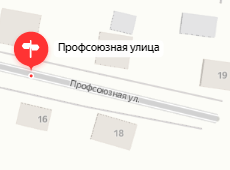 пгт. Красная Гораул.Парковый 853.002435,31.5994225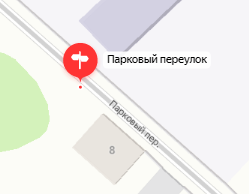 ДОБАВИТЬДОБАВИТЬДОБАВИТЬДОБАВИТЬДОБАВИТЬДОБАВИТЬДОБАВИТЬДОБАВИТЬДОБАВИТЬпгт. Красная Гораул.Профсоюзная 1252.990621,31.6228725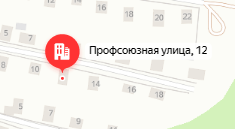 пгт. Красная Гораул.Октябрьская 2653.001141,31.6024625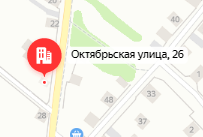 